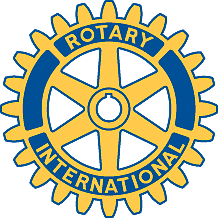 Rotary Club of Carleton Place and Mississippi Mills       Meeting of February 3rd, 2009This evening's meeting was held at the Waterside Retirement Community on McNeely Avenue, and was chaired by Marion. She welcomed as guests Barbara Taylor, Bob Martel and Mike Coxon, and the spouses of several members. We were welcomed at the door by Carolyn, Fraser's partner, who now works at the facility.Dues are now payable, and the secretary reminded himself that the payment to Rotary International is also due.There is a RYLA seminar on Sunday February 8th, at the Dovercourt Centre in Ottawa, starting at 9:30. Details attached; members are encouraged to attend.There is also a Rotary Valentine's Dance on February 13th (Friday), at the Sala San Marco Banquet Hall on Preston Street, in Ottawa.  Tickets are $60 per person. Details also attached.The Rotary International Convention will be held in Montreal in the summer of 2010. Please consider attending; it is likely the nearest you will ever see. Local clubs may make arrangements to encourage members to attend.An excellent meal was served by the staff of the Waterside Community. Corinne Hamilton then introduced herself as Community Relations Coordinator, and gave us a guided tour of the building. There are many common facilities, such as an exercise room, theatre and salt-water swimming pool. We were shown several suites, including the one-room studio apartment, a one-bedroom unit, a two-bedroom unit, and an attractive one-bedroom unit with a small den. The apartments are leased on a monthly basis, and include full use of the common areas, all meals and a shuttle-bus service. Clients may keep their own cars, and pets are permitted with some very reasonable restrictions.Clients range in age from the late sixties upwards. Living assistance is limited at present, but will be enhanced as residents need it in the future. The community is, however, intended for people who need little or no assistance; it is not a nursing home. Independence is encouraged.Many members were thinking of the relief that the absence of cooking, lawn cutting, snow clearance and the like would bring.Agenda for next meeting6:00 for 6:15 at the Carleton Heritage Inn as usual.Club Activities